CLASS ATTENDANCE SHEET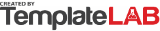 CLASS ATTENDANCE SHEETCLASS ATTENDANCE SHEETCLASS ATTENDANCE SHEETCLASS ATTENDANCE SHEETCLASS ATTENDANCE SHEETCLASS ATTENDANCE SHEETClass:Foreign Language - SpanishForeign Language - SpanishForeign Language - SpanishGrade:6th6thTeacher:Julia KnightJulia KnightJulia KnightDate:20/05/202220/05/2022Ruby CooperOscar HayesAlexander BrownMauricio Rose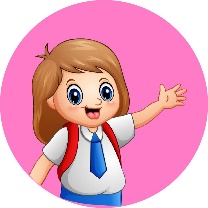 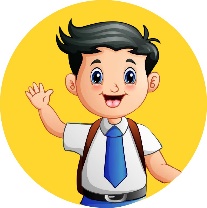 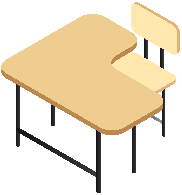 Dalilah SolisAddyson KennedyAdam DaviesAnn OwensMadison HunterNina ShieldsArianna CashWade PrestonJenson PatelGeorge HolmesMyra WarnerKai Wallace  © TemplateLab.com  © TemplateLab.com